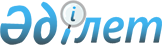 Об определении предоставления заявки на включение в список получателей субсидии и оптимальных сроков сева по каждому виду субсидируемых приоритетных сельскохозяйственных культур по Тайыншинскому на 2012 год
					
			Утративший силу
			
			
		
					Постановление акимата Тайыншинского района Северо-Казахстанской области от 24 апреля 2012 года N 341. Зарегистрировано Департаментом юстиции  Северо-Казахстанской области 8 мая 2012 года N 13-11-233. Утратило силу в связи с истечением срока действия (письмо аппарата акима Тайыншинского района Северо-Казахстанской области от 03 января 2013 года N 02.10-07-02-02)

      Сноска. Утратило силу в связи с истечением срока действия (письмо аппарата акима Тайыншинского района Северо-Казахстанской области от 03.01.2013 N 02.10-07-02-02)      В соответствии с пунктом 2 статьи 31 Закона Республики Казахстан от 23 января 2001 года № 148 «О местном государственном управлении и самоуправлении в Республике Казахстан», пунктом 12 Правил субсидирования из местных бюджетов на повышение урожайности и качества продукции растениеводства, утвержденных Постановлением Правительства Республики Казахстан от 4 марта 2011 года № 221 акимат района ПОСТАНОВЛЯЕТ:

      Сноска. Преамбула в редакции постановления акимата Тайыншинского района Северо-Казахстанской области от 15.06.2012 N 446 (вводится в действие по истечении десяти календарных дней после дня его первого официального опубликования)



      1. Определить сроки предоставления заявки на включение в список получателей субсидий и оптимальные сроки сева по каждому виду субсидируемых приоритетных сельскохозяйственных культур по Тайыншинскому району на 2012 год, согласно приложению.



      2. Контроль за исполнением настоящего постановления возложить на заместителя акима района Жарова Е.К.



      3. Настоящее постановление вводится в действие по истечении десяти календарных дней после дня его первого официального опубликования.      Аким района                                И. Турков

Приложение

к постановлению акимата района

от 24 апреля 2012 года № 341 Сроки предоставления заявки на включение в список получателей субсидий и оптимальные сроки сева по каждому виду субсидируемых приоритетных сельскохозяйственных культур по Тайыншинскому району на 2012 год
					© 2012. РГП на ПХВ «Институт законодательства и правовой информации Республики Казахстан» Министерства юстиции Республики Казахстан
				№

п/

пНаименование культурыСроки предоставления заявкиОптимальные сроки сева1Яровая мягкая пшеница (среднепоздние, среднеспелые сорта)до 25 маяс 17 мая по 31 мая2Яровая мягкая пшеница (среднеранние сорта)до 25 маяс 25 мая по 3 июня3Яровая твердая пшеницадо 25 маяс 20 мая по 25 мая4Ячмень – среднепоздние сортадо 25 маяс 25 мая по 30 мая5Ячмень – среднеспелые сортадо 25 маяс 30 мая по 3 июня6Овесдо 25 маяс 25 мая по 30 мая7Гречихадо 25 маяс 20 мая по 25 мая8Просодо 25 маяс 25 мая по 30 мая9Нутдо 17 маяс 14 мая по 17 мая10Горохдо 25 маяс 20 мая по 27 мая11Соядо 25 маяс 22 мая по 25 мая12Чечевица позднеспелые сортадо 23 маяс 15 мая по 23 мая13Чечевица среднеспелые сортадо 25 маяс 17 мая по 25 мая14Рапс – посев по традиционному парудо 20 маяс 12 мая по 20 мая15Рапс – посев по минимально-нулевому парудо 25 маяс 20 мая по 28 мая16Лен, горчицадо 25 маяс 14 мая по 27 мая17Подсолнечник на маслосеменадо 18 маяс 15 мая по 18 мая18Рыжикдо 25 маяс 14 мая по 27 мая19Картофельдо 25 маяс 15 мая по 30 мая20Кукуруза на силосдо 20 маяс 16 мая по 20 мая21Озимая пшеницадо 25 маяс 25 августа по 5 сентября22Озимая рожьдо 25 маяс 25 августа по 5 сентября23Морковь (семена)до 15 маяс 10 мая по 15 мая24Лук (семена)до 15 маяс 10 мая по 15 мая25Свекладо 25 маяс 25 мая по 5 июня26Огурцыдо 25 маяс 18 мая по 5 июня27Рассада капустыдо 25 маяс 25 мая по 10 июня28Рассада томатовдо 25 маяс 28 мая по 10 июняОднолетние травы на сеноОднолетние травы на сеноОднолетние травы на сеноОднолетние травы на сено29Суданская трава, просо, могарадо 25 маяс 1 июня по 10 июня30Многолетние травы (донник, люцерна, житняк, эспарцет, костер)до 17 маяс 12 мая по 17 маяОднолетние травы на сенажОднолетние травы на сенажОднолетние травы на сенажОднолетние травы на сенаж31Вика, овес, ячменьдо 25 маяс 27 мая по 31 мая32Горох, овес, ячменьдо 25 маяс 5 июня по 7 июня33Горох, просо кормовоедо 25 маяс 8 июня по 10 июня34Горох, овес, суданкадо 25 маяс 8 июня по 10 июня